                                                             		Le Maire de Sainte-Juliette Sur Viaur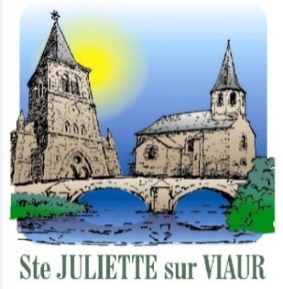 							A 							Madame, Monsieur, Membres du Conseil Municipal 							Habitants de Sainte Juliette sur Viaur  						                                                     Le vendredi 10 novembre 2023Objet : Convocation des membres du conseil municipal  Madame, Monsieur,J’ai l’honneur de vous convoquer à la réunion du Conseil Municipal qui aura lieu le : Jeudi 16 novembre 2023 à 19H30A la Salle du Conseil MunicipalVeuillez agréer,  Madame, Monsieur,  l’assurance de mes sincères salutations.ORDRE DU JOUR :Secrétaire de séance.Approbation du compte rendu du 04 Juillet 2023Délibérations :Nomination du 4ème AdjointActualisation du tableau des indemnité des élus.Prix du menu à la cantineEmbauche au poste de contractuel permanent d’une secrétaire de mairie suite à la vacance de poste diffusé.Nouveau tableau des effectifs.Convention avec le syndicat des eaux et extension du réseau d’eau potable et eaux usées en bordure des parcelles       A 473 et A426 au Piboul entre la mairie et les deux propriétaires des dites parcelles.Rapport 3 de la CLECT…… Transfert de charges des accueils collectif des mineursRapport 4 de la CLECT…… Transfert de charges des relais petit enfance.Projet autoconsommation avec le SIEDAInstallation d’une borne électrique sur la communeBail commercial avec le gérant du caféBasculement en nomenclature M57 suite à l’accord du trésorierAdmissions en non-valeurPlans de financements des projets en coursVente du lot 3 des Hauts de l’Espaillou 2Les décisions modificatives :Budget Assainissement/ Budget Multiservices/ Budget Principal Budget Les Hauts de l’Espaillou 2/ Budget Les AgoustesQUESTIONS DIVERSESRetour du repas offert par la municipalité aux ainés/ Les bâtiments communaux /Les illuminations de Noel/Programme voirie 2024 retenu Bulletin municipal de décembre 2023/ Signatures des actes communaux/Mutuelle communale des territoires : MUTUALIA et AXA/ Prime de pouvoir d’achat des agents territoriaux/Mise à disposition de la salle des associations pour animation atelier créatifs. Parole aux élus	Le Maire		Simon WOROU